С 27 по 28 апреля 2020 года инспектором контрольно-счетного отдела дано заключение на постановление администрации муниципального образования «Большекибьинское» «Об утверждении отчета об исполнении бюджета муниципального образования «Большекибьинское» за 1 квартал 2020 года».Заключение  на  постановление администрации муниципального образования «Большекибьинское» от 17.04.2020г. №14  «Об утверждении отчета об исполнении  бюджета муниципального образования «Большекибьинское» за 1 квартал 2020 года»  проведено в соответствии с  Бюджетным кодексом Российской Федерации, положениями Федерального закона от 07.02.2011г.  № 6-ФЗ «Об общих принципах организации и деятельности контрольно-счетных органов субъектов Российской Федерации и муниципальных образований» (в ред. изменений),  Федерального закона от 6 октября 2003г. № 131-ФЗ «Об общих принципах организации местного самоуправления в Российской Федерации» (в ред. изменений),  Уставом муниципального образования «Большекибьинское», Соглашением, заключенным между Советом депутатов муниципального образования «Большекибьинское» (далее – сельский Совет депутатов)  и Советом депутатов муниципального образования «Можгинский район» (далее – районный Совет депутатов), о передаче контрольно-счётному отделу муниципального образования «Можгинский район» (далее – контрольно-счётный отдел) полномочий контрольно-счётного органа муниципального образования «Большекибьинское» по осуществлению внешнего муниципального финансового контроля, утвержденного решением сельского Совета депутатов от 14.12.2018г. № 20.2 (в ред. от 26.12.2019г. № 28.2), Положением «О бюджетном процессе в муниципальном образовании «Большекибьинское», утвержденным решением сельского Совета депутатов от 27.02.2018г. № 13.3  (в ред. изменений) (далее – Положение о бюджетном процессе),   Положением  о контрольно - счетном отделе, утвержденным решением  районного Совета депутатов от 24.11.2011г.  № 37.6 (в ред. изменений), п. 2.4 плана работы контрольно-счётного отдела на 2020 год, утвержденного решением районного Совета депутатов от 18.12.2019г. № 30.9, Стандарта внешнего муниципального финансового контроля «Проведение экспертно-аналитического мероприятия», утвержденного председателем контрольно-счетного отдела.Целью  экспертно - аналитического мероприятия является: реализация закрепленных за контрольно-счетным отделом полномочий, регулярное информирование сельского Совета депутатов и главы муниципального образования сельского поселения «Большекибьинское» (далее – сельское поселение)  о ходе исполнения бюджета муниципального образования «Большекибьинское» (далее – бюджет сельского поселения).Бюджет сельского поселения за 1 квартал 2020 года исполнялся в соответствии с требованиями и нормами действующего бюджетного законодательства и  муниципальными правовыми актами.Согласно данных Отчета ф. 0503117 об исполнении бюджета сельского поселения  доходы поступили в сумме  779,3 тыс. руб., что составляет 24,8% от плановых и 21,4% от уточненных бюджетных назначений, в том числе   налоговые и неналоговые доходы (далее – собственные доходы) поступили в сумме 322,9 тыс. руб.  Удельный вес собственных доходов в общем объеме доходов бюджета сельского поселения составил 41,4%. В целом исполнение собственных доходов от плановых бюджетных назначений составило 16,4%, т.е. не достигло 25% уровня исполнения от плановых бюджетных назначений. В структуре собственных  доходов 25% уровень исполнения от плановых бюджетных назначений также не достигнут ни по одному  доходному источнику, процент исполнения составляет от  7,1% по земельному налогу до 17,6% по налогу на доходы физических лиц; за исключением единого сельскохозяйственного налога -  процент исполнения составил 43,8%, т.е. превысил 25% уровень исполнения от плановых бюджетных назначений. По доходному источнику «Штрафы, санкции, возмещение ущерба» за 1 квартал  доходы не поступали. Согласно плана поступлений налоговых и неналоговых доходов на 2020 год, согласованного с Минфином УР, план поступления собственных доходов в бюджет сельского поселения на 1 квартал  отчетного года согласован в сумме 413,0 тыс. руб., т.е. собственные доходы за 1 квартал недовыполнены на 90,1 тыс. руб. или 21,8%.  Удельный вес  безвозмездных поступлений в общем объеме доходов – 58,6%.  Налоговая недоимка по налогам, сборам и иным обязательным платежам по состоянию на 01.04.2020г. в сравнении с аналогичным периодом прошлого года (на 01.04.2019г. составляла 416,3 тыс. руб.) увеличилась на 30,5 тыс. руб. и   составила 446,8 тыс. руб.За 1 квартал 2020г. расходы составили в сумме 718,8 тыс. рублей, или 22,9% от плановых и 19,8% от уточненных бюджетных ассигнований, т.е. не достигли 25% уровень исполнения. В структуре расходов бюджета  по двум разделам сложился высокий процент исполнения расходов: по разделу «Культура и кинематография» 100% от плановых ассигнований и по разделу «Национальная экономика» 44,5% от плановых и 26,3% от уточненных бюджетных ассигнований, т.е. 25% уровень исполнения плановых и уточненных бюджетных ассигнований превышен.  По пяти разделам сложился низкий процент исполнения расходов от 2,8% по разделу «Жилищно-коммунальное хозяйство» до 18,4% по разделу «Общегосударственные вопросы» от  плановых  бюджетных ассигнований, т.е. 25% уровень исполнения плановых бюджетных ассигнований не достигнут.Бюджет сельского поселения за 1 квартал 2020г. исполнен с профицитом  в сумме 60,5 тыс. руб., что соответствует Отчету ф.0503117. Замечания финансово-экономического характера отсутствуют.Контрольно-счетным отделом   предложен ряд мероприятий  в целях обеспечения полноты учета налогоплательщиков и увеличения доходной базы  сельского поселения.Представление по результатам экспертно-аналитического мероприятия не направлялось.исп.  инспектор  КСО  Е.В. Трефилова30.04.2020г.КОНТРОЛЬНО-СЧЕТНЫЙ ОТДЕЛ
МУНИЦИПАЛЬНОГО ОБРАЗОВАНИЯ «МОЖГИНСКИЙ РАЙОН»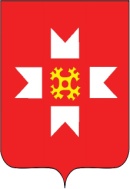 «МОЖГА  ЁРОС» МУНИЦИПАЛ  КЫЛДЫТЭЛЭН ЭСКЕРОНЪЯ НО ЛЫДЪЯНЪЯ  ЁЗЭТЭЗ